De enlaces 13:Mi padre tiene que conducir muchos kilómetros por su trabajo. Me ha dejado una tabla donde se indican los kilómetros desde Alcorcón (que es donde vivimos) a diferentes poblaciones y la vuelta (desde la población a Alcorcón). Expresa preguntas para las siguientes soluciones.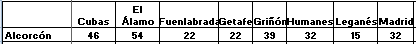 Solución: recorrió 64 kilómetros.Solución: Fue a El Álamo y volvió.Solución: Fue a Madrid.